УПРАВЛЕНИЕ ОБРАЗОВАНИЯ АДМИНИСТРАЦИИ МУНИЦИПАЛЬНОГО РАЙОНА «УСТЬ-КУЛОМСКИЙ» ПРИКАЗ  От  25     января  2016 г.							№  41  О закреплении микрорайонов образовательных организаций     В соответствии  со ст.9 Федерального закона от 29.12.2012 г. № 273-ФЗ   «Об образовании в Российской Федерации»  приказываю:Закрепить за образовательными организациями соответствующую  территорию («микрорайон школы», «микрорайон детского сада») согласно приложений (приложение № 1, приложение № 2).Руководителям образовательных организаций обеспечить прием обучающихся (воспитанников)  согласно Порядка приема граждан на обучение по образовательным программам начального общего, основного общего и среднего общего образования в общеобразовательные учреждения  (утв. приказом Минобрнауки РФ от 22.01.2014 г. № 32), Порядка приема  на обучение по образовательным программам дошкольного образования (утв. приказом Минобрнауки РФ от 08.04.2014 г. № 293).Признать утратившим силу приказ Управления образования от 22.01.2015 г. № 25.Контроль за исполнением данного приказа возложить на зам.начальника Управления образования - зав. отделом общего   и дополнительного образования   Кирушева Д.В.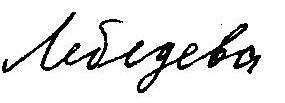 Начальник                                                  О.В.ЛебедеваЛебедева О.В.;93-042Приложение № 1 Перечень микрорайонов школПриложение № 2Перечень микрорайонов детских садов№Образовательная организацияЗакрепленная территория1. МОУ Вочевская СОШс. Н.Воч, д.В.Воч, д. Воль, д. Сотчемув2. МОУ Вольская СОШпст. Диасерья 3. МОУ «СОШ» с. Деревянскс. Деревянск4. МОУ «Зимстанская СОШ»пст. Зимстан, с. Дзель, пст. Логинъяг, д. Габово,  д. Климовск5. МОУ Кебанъёльская СОШпст. Кебанъёль6. МОУ Керчомская СОШс. Керчомья7. МОУ Озъягская СОШпст. Озъяг,   с. Ульяново, с. Кужба8. МБОУ   «СОШ» с. Пожегс. Пожег, пст. Ярашъю, д. Великополье, д. Мале, д. Кекур, д. Вомынбож, д. Вомынъюр, д. Пожегдин9. МОУ Помоздинская СОШ им. В.Т.Чисталевад. Кырныша (10-11 кл.), д. Скородум (10-11 кл.), д. Бадьёльск, д. Сордйыв, д. Модлапов, д. Выльгорт, с. Вольдино, пст. Ягкедж (10-11 кл.), д. Пузла (10-11 кл.)  10.МОУ Тимшерская СОШпст. Тимшер, пст. Лопьювад (10-11 кл.)11. МБОУ «СОШ» с. Усть-Куломс. Усть-Кулом, пст. Паспом, с. Кужба, с. Дон, д. Жежим (10-11 кл.), пст. Шэръяг (10-11 кл.)12. МОУ «СОШ имени Р.Г.Карманова» с. Усть-Немс. Усть-Нем, с. Мыелдино (5-11 кл.), с. Парч, д. Лебяжск, пст. Смолянка (1-11 кл.)13. МОУ Югыдъягская СОШпст. Югыдъяг, пст. Смолянка (10-11 кл.), пст. Белоборск (10-11 кл.), д. Канава14. МОУ Ручевская СОШс. Руч, с. Аныб 15. МОУ «ООШ» пст. Белоборскпст. Белоборск16. МОУ Скородумская ООШд. Скородум, д. Кырныша 17. МОУ  «НОШ» пст. Смолянка пст. Смолянка18. МОУ Шэръягская ООШпст. Шэръяг, д. Жежим19. МБОУ «ООШ» пст. Ягкеджпст. Ягкедж, д. Пузла (5-9 кл.)20. МОУ Ярашъюская ООШпст. Ярашъю, д. Великополье  21. МОУ «Лопьювадская ООШ»пст. Лопьювад22. МОУ «ООШ» с. Донс. Дон  23. МОУ «НОШ» д. В.Вочд. В.Воч24. МОУ «НШ-детский сад» с. Вольдинос. Вольдино25. МОУ «НШ-детский сад» д. Пузлад. Пузла26. МОУ «НШ-детский сад» д. Бадъёльскд. Бадьёльск27.МОУ «Начальная школа-детский сад» с. Мыелдино с. Мыелдино№Образовательное учреждениеЗакрепленная территория1.МБДОУ "Детский сад № 2" с. Усть-Кулом и МДОУ Детский сад общеразвивающего вида «Улыбка» с. Усть-Куломс. Усть- Кулом, пст. Кебанъёль 2.МДОУ Усть-Куломский детский сад № 3 и МДОУ Усть-Куломский детский сад № 4с. Усть- Кулом, пст. Кебанъёль4.МДОУ «Усть-Куломский детский сад № 7 «Голубок» и МДОУ Усть-Куломский детский сад № 8 «Солнышко»с.Усть-Кулом, пст. Кебанъёль5.МАДОУ «Детский сад №1» с. Усть-КуломС. Усть-Кулом, пст. Кебанъёль6.МДОУ Керчомский детский сад «Березка»с. Керчомья7.МДОУ Керчомский детский сад «Солнышко»с. Керчомъя8.МДОУ Детский сад «Оз тусь» с.Нижний Вочс. Нижний Воч9.МДОУ «Детский сад» с. Ручс. Руч, с. Аныб10.МДОУ "Детский сад № 2" с. Помоздино и МДОУ Помоздинский детский сад № 4 «Солнышко»с. Помоздино, д. Выльгорт, д. Сордйыв, д. Молдапов11.МДОУ Модлаповский детский садд. Модлапов, с. Помоздино12.МДОУ «Скородумский детский сад «Малышок»д. Скородум13.МДОУ Пожегодский детский садс.Пожег, д. Шахсикт, д.Мале, д. Вомынбож, д. Кекур13.МДОУ «Пожегдинский детский сад»д. Пожегдин14.МДОУ "Детский сад" пст Диасерьяпст. Диасерья15.МДОУ «Зимстанский детский сад»пст. Зимстан, д. Климовск, д. Фроловск, с. Дзель, д. Габово16.МДОУ Югыдъягский детский сад № 1 «Сказка» и МДОУ Югыдъягский детский сад № 2 «Дзоридз»пст. Югыдъяг17.МДОУ Смолянский детский садпст. Смолянка18.МДОУ Донской детский сад «Колосок»с. Дон19.МДОУ Озьягский детский сад «Лесовичок»пст. Озъяг20.МДОУ Кужбинский детский садс. Кужба, с. Усть-Кулом21.МДОУ "Детский сад № 2" с. Деревянскс. Деревянск22.МДОУ Кебанъельский детский сад «Сказка»пст. Кебанъель, с. Усть-Кулом23.МДОУ «Усть-Немский детский сад»с. Усть-Нем24.МДОУ Паспомский детский сад «Радуга»пст. Паспом, с. Усть-Кулом25.МДОУ Детский сад «Елочка» пст. Тимшерпст. Тимшер26.МДОУ «Детский сад» с. Носимс. Носим, с. Усть-Кулом27.МДОУ «Детский сад» д. Великопольед. Великополье, пст. Ярашью28.МДОУ «Детский сад» с. Парчс. Парч, д. Лебяжск29.МОУ «Начальная школа- детский сад» д. Бадъёльскд.Бадъельск30.МОУ  «Начальная школа - детский сад» с. Вольдинос. Вольдино31.МОУ «Начальная школа — детский сад» д. Пузлад. Пузла32.МОУ «Начальная школа — детский сад» с. Мыелдино с. Мыелдино33.МОУ  «Начальная общеобразовательная школа» д.Верхний Вочд. Верхний Воч34.МОУ Ярашъюская ООШпст. Ярашью 35.МОУ «Лопьювадская ООШ»пст. Лопьювад36.МДОУ Шэръягская ООШд. Жежим, пст. Шэръяг37.МБОУ «ООШ» пст. Ягкеджпст. Ягкедж38.МОУ «Зимстанская СОШ»пст. Логинъяг